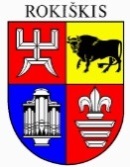 ROKIŠKIO RAJONO SAVIVALDYBĖS TARYBAVadovaudamasi Lietuvos Respublikos vietos savivaldos įstatymo 15 straipsnio 1, 6 ir 61 dalimis, 16 straipsnio 2 dalies 6 punktu, atsižvelgdama į Rokiškio rajono savivaldybės mero 2019 m. gegužės 8 d. potvarkį Nr. MV-23 „Dėl Antikorupcijos komisijos pirmininko kandidatūros teikimo tvirtinti Rokiškio rajono savivaldybės tarybai“, Rokiškio rajono taryba  n u s p r e n d ž i a: Sudaryti Rokiškio rajono savivaldybės tarybos Antikorupcijos komisiją: Stasys Meliūnas -  savivaldybės tarybos narys, komisijos pirmininkas (Valiaus Kazlausko koalicija „Už laisvę augti”); Ričardas Burnickas - savivaldybės tarybos narys (Tėvynės sąjunga – Lietuvos krikščionys demokratai); Algis Čepulis - savivaldybės tarybos narys (Visuomeninis rinkimų komitetas „Antano Vagonio komitetas);Nijolė Čepukienė – Panemunėlio seniūnijos Panemunėlio gel.st. seniūnaitijos seniūnaitė;Stanislovas Dambrauskas - savivaldybės tarybos narys (Lietuvos socialdemokratų partija);Justina Daščioraitė – savivaldybės tarybos narė (Visuomeninis rinkimų komitetas „Vieningi su Ramūnu Godeliausku“); Vanda Kilienė – Kriaunų seniūnijos Lašų seniūnaitijos seniūnaitė;Dalia Maželienė - savivaldybės tarybos narė (Darbo partija); Lina Meilutė-Datkūnienė  – savivaldybės tarybos narė (Lietuvos valstiečių ir žaliųjų sąjunga); Vilius Pliuškis – Rokiškio kaimiškosios seniūnijos Žiobiškio seniūnaitijos seniūnaitis;Egidijus Vilimas - savivaldybės tarybos narys (Partija Tvarka ir teisingumas);Deividas Zaluba – Obelių seniūnijos Aleksandravėlės seniūnaitijos seniūnaitis.2. Patvirtinti Rokiškio rajono savivaldybės tarybos Antikorupcijos komisijos nuostatus (pridedama). 3. Skelbti šį sprendimą Rokiškio rajono savivaldybės tinklalapyje, Teisės aktų registre. Sprendimas per vieną mėnesį gali būti skundžiamas Regionų apygardos administracinio teismo Panevėžio rūmams (Respublikos g. 62, Panevėžys) Lietuvos Respublikos administracinių bylų teisenos įstatymo nustatyta tvarka.Savivaldybės meras								Ramūnas GodeliauskasRasa Baranovskienė									PATVIRTINTA									Rokiškio rajono savivaldybės   									tarybos 2019 m. gegužės 31 d. 									sprendimu Nr. TS-ROKIŠKIO RAJONO SAVIVALDYBĖS TARYBOS ANTIKORUPCIJOS KOMISIJOS NUOSTATAII. BENDROSIOS NUOSTATOS1. Rokiškio rajono savivaldybės tarybos Antikorupcijos komisijos (toliau – Komisija) nuostatai reglamentuoja Komisijos veiklos principus, tikslus, uždavinius, įgaliojimus, teises ir pareigas.2. Komisija vykdo Rokiškio rajono savivaldybės (toliau – savivaldybė) korupcijos prevencijos politiką, plėtoja prevencijos priemonių sistemą, skatina savivaldybės bendradarbiavimą su visuomene, žiniasklaida ir kitais juridiniais ir fiziniais asmenimis korupcijos prevencijos srityje.3. Komisijos nuostatai parengti vadovaujantis Lietuvos Respublikos Konstitucija, Lietuvos Respublikos korupcijos prevencijos įstatymu, Lietuvos Respubli9kos savivaldos įstatymu, Lietuvos Respublikos Seimo 2015 m. kovo 10 d. nutarimu Nr. XII-1537 patvirtinta Lietuvos Respublikos nacionaline kovos su korupcija 2015 – 2025 metų programa, kitais Lietuvos Respublikos įstatymais ir teisės aktais.4. Nuostatuose vartojamos sąvokos atitinka Lietuvos Respublikos korupcijos prevencijos įstatyme, Nacionalinėje kovos su korupcija programoje, Lietuvos Respublikos valstybės tarnybos įstatyme bei kituose teisės aktuose vartojamas sąvokas.5. Komisija yra atsakinga ir atskaitinga Rokiškio rajono savivaldybės tarybai. Komisijos pirmininkas kasmet savivaldybės tarybos reglamento nustatyta tvarka teikia tarybai metinę veiklos ataskaitą.II. KOMISIJOS TIKSLAS, UŽDAVINAI IR FUNKCIJOS6. Komisijos tikslas – nagrinėti korupcijos ir su ja susijusius reiškinius bei atvejus, priimti sprendimus  nagrinėjamais klausimais ir kontroliuoti jų vykdymą7. Komisijos uždaviniai:7.1. siekti, kad Savivaldybės administracijos struktūriniuose padaliniuose, seniūnijose,  savivaldybės įmonėse, biudžetinėse įstaigose, viešosiose įstaigose, kurių steigėja yra Savivaldybė  arba kurios įstatymų nustatyta tvarka Savivaldybės perduotą turtą valdo, naudoja ir juo disponuoja patikėjimo teise, būtų vykdomi korupcijos prevenciją reglamentuojančių teisės aktų reikalavimai;7.2. skatinti visuomenės nepakantumą korupcijai ir jos apraiškoms, bendradarbiauti su Savivaldybės bendruomene ir viešosios informacijos platintojais.8. Komisijos funkcijos:8.1. reglamento nustatyta tvarka savivaldybės tarybos ar mero iniciatyva dalyvauja atliekant savivaldybės institucijų parengtų teisės aktų projektų antikorupcinį vertinimą;8.2. dalyvauja rengiant kovos su korupcija programas ir teikia išvadas savivaldybės tarybai dėl šių programų ir jų įgyvendinimo;8.3. nagrinėja savivaldybės bendruomenės narių, valstybės institucijų, gyvenamųjų vietovių bendruomenių ar bendruomeninių organizacijų atstovų siūlymus ir pastabas dėl kovos su korupcija priemonių vykdymo;8.4. informuoja visuomenę apie savo veiklą, vykdomas korupcijos prevencijos priemones savivaldybėje, taip pat apie kovos su korupcija rezultatus;8.5. atlieka kitas kituose teisės aktuose nustatytas funkcijas, susijusias su savivaldybėje įgyvendinama valstybės politika korupcijos prevencijos srityje.III. KOMISIJOS TEISĖS9. Komisija turi teisę:9.1. gauti jos veiklai reikalingą informaciją iš savivaldybės administracijos, savivaldybės institucijų, įstaigų ir savivaldybės kontroliuojamų įmonių, susipažinti su informacijos patikrinimui ar pavedimo įvykdymui reikalingais dokumentais, gauti dokumentų kopijas;9.2. kviesti į Komisijos posėdžius savivaldybės tarybos narius, savivaldybės administracijos vadovus, valstybės tarnautojus ir darbuotojus, savivaldybės institucijų, įstaigų ir savivaldybės kontroliuojamų įmonių vadovus bei darbuotojus ar kitus asmenis, galinčius suteikti nagrinėjamo klausimo tyrimui ar pavedimui įvykdyti reikalingos informacijos;9.3. siūlyti savivaldybės merui ar savivaldybės administracijos direktoriui pavesti atlikti tyrimus arba patikrinimus Komisijos pateiktiems klausimams išnagrinėti;9.4. priimti sprendimus dėl informacijos apie Komisijos priimtus sprendimus pateikimo visuomenės informavimo priemonėms;9.5. svarstyti ir teikti pasiūlymus tarybai ir savivaldybės administracijos direktoriui dėl korupcijos prevencijos prioritetų;9.6. svarstyti savivaldybės administracijos direktoriaus įsakymus ir tarybos sprendimus bei jų projektus ir teikti išvadas, ar juose nėra prielaidų korupcijai.	IV. KOMISIJOS PAREIGOS10. Komisija privalo:10.1. greitai ir nešališkai išnagrinėti gautą informaciją ar pavedimą;10.2. teikti ataskaitas apie kovos su korupcija eigą savivaldybės tarybai;10.3. informacijos nagrinėjimo metu nustačius nusikalstamos veikos požymių, nedelsiant inicijuoti turimos medžiagos perdavimą teisėsaugos institucijoms;10.4. iki Komisijos sprendimo priėmimo dėl nagrinėjamo klausimo neskelbti informacijos apie tyrimo eigą, jeigu tai gali pažeisti asmens teises, pakenkti tyrimui.V. KOMISIJOS SUDARYMAS IR DARBO ORGANIZAVIMAS11. Komisija sudaroma savivaldybės tarybos sprendimu savivaldybės tarybos įgaliojimų laikotarpiui. Komisijos nariais gali būti Savivaldybės tarybos nariai, valstybės tarnautojai, ekspertai, gyvenamųjų vietovių bendruomenių atstovai – seniūnaičiai, išplėstinės seniūnaičių sueigos deleguoti atstovai, visuomenės atstovai (Lietuvos Respublikoje įregistruotų viešųjų juridinių asmenų, išskyrus valstybės ar savivaldybės institucijas ar įstaigas, įgalioti atstovai), bendruomeninių organizacijų atstovai, kiti Savivaldybės gyventojai. Komisijoje seniūnaičiai arba seniūnaičiai ir visuomenės atstovai turi sudaryti ne mažiau kaip 1/3 Komisijos narių. 12. Komisijos pirmininko kandidatūrą meras teikia savivaldybės tarybos mažumos (opozicijos) rašytiniu siūlymu, pasirašytu daugiau kaip pusės visų savivaldybės tarybos opozicijos narių, reglamento nustatyta tvarka. Jeigu savivaldybės tarybos mažuma nepasiūlo Komisijos pirmininko kandidatūros, Komisijos pirmininką savivaldybės taryba skiria mero teikimu.13. Komisijos sudarymo tvarka nustatyta Reglamente. Komisijos nuostatus tvirtina Taryba.14. Komisijos pirmininko pavaduotojas renkamas Komisijos posėdyje iš esamų Komisijos narių atviru balsavimu paprasta balsų dauguma.15. Komisijos atsakingojo sekretoriaus pareigas atlieka savivaldybės administracijos direktoriaus paskirtas valstybės tarnautojas, šios funkcijos įrašomos į jo pareigybės aprašymą. Komisijos atsakingasis sekretorius nėra Komisijos narys.16. Pagrindinė Komisijos veiklos forma yra posėdžiai. Posėdis laikomas teisėtu, jeigu jame dalyvauja ne mažiau kaip pusė Komisijos narių.17. Komisijos darbą organizuoja, jam vadovauja ir posėdžiams pirmininkauja Komisijos pirmininkas, o jam nesant – pavaduotojas.18. Komisijos pirmininkas:18.1. šaukia Komisijos posėdžius, sudaro jų darbotvarkę, vadovauja Komisijos posėdžiams;18.2. organizuoja Komisijos darbą, atsako už Komisijos veiklos rezultatus.19. Komisiją aptarnauja administracijos direktoriaus paskirtas asmuo – Komisijos atsakingasis sekretorius, kuris: 19.1. rūpinasi, kad būtų paruošti posėdžiui reikalingi dokumentai bei jų kopijos, patalpos;19.2. užtikrina, kad būtų daromas Komisijos posėdžių garso įrašas, kai tai numato Komisija;19.3. ne vėliau kaip per 5 darbo dienas surašo Komisijos posėdžio protokolą, kuriame nurodoma posėdžio data, vieta, posėdžio dalyviai, posėdžio darbotvarkė, svarstymo eiga ir svarstyti dokumentai bei priimti sprendimai. 20. Komisijos posėdžiai organizuojami pagal poreikį, bet ne rečiau kaip vieną kartą į ketvirtį. Komisijos posėdis laikomas teisėtu, jeigu jame dalyvauja daugiau kaip pusė jos narių.21. Komisijos posėdžiai paprastai yra vieši. Komisijos sprendimu gali būti rengiami uždari posėdžiai, kuriuose gali dalyvauti tik Komisijos pakviesti asmenys.22. Komisijos sprendimai priimami Komisijos posėdyje atviru balsavimu paprasta posėdyje dalyvaujančių Komisijos narių balsų dauguma. Jeigu balsai pasiskirsto po lygiai, lemia Komisijos pirmininko balsas. Komisijos posėdžiai protokoluojami, Komisijai nusprendus gali būti daromas Komisijos posėdžio garso įrašas.23. Jeigu dėl Komisijos posėdžio metu priimto sprendimo Komisijos narys (nariai) pareiškia atskirąją nuomonę, ji įrašoma į posėdžio protokolą.24. Komisija gali priimti šiuos sprendimus ir atlikti tokius veiksmus:24.1. turimą medžiagą perduoti tirti teisėsaugos institucijoms. Perdavusi medžiagą tirti teisėsaugos institucijoms, Komisija gali prašyti informacijos apie tyrimo eigą;24.2. atkreipti savivaldybės administracijos, savivaldybės įstaigų, savivaldybės kontroliuojamų įmonių vadovų dėmesį į įstatymų nesilaikymą, bei kitus pažeidimus;24.3. persiųsti gautą skundą į valstybės ar Savivaldybės instituciją, įstaigą ar įmonę, kurioje tas klausimas turi būti išnagrinėtas;   24.4. siūlyti Savivaldybės institucijoms, Savivaldybės kontroliuojamoms įmonėms ir įstaigoms nagrinėti galimus šių institucijų tarnautojų ir darbuotojų tarnybinio nusižengimo ar darbo drausmės pažeidimo atvejus ir spręsti dėl tarnybinės ar drausminės atsakomybės taikymo pareigas einantiems Savivaldybės kontroliuojamų įmonių ir įstaigų valstybės tarnautojams ir darbuotojams;24.5. atkreipti atsakingų asmenų dėmesį į įtariamus įstatymų ir kitų teisės aktų, tarnybinės etikos ar kitus pažeidimus, reikalauti pašalinti trūkumus ir antikorupciniu požiūriu ydingus sprendimus.25. Komisija turi teisę atsisakyti nagrinėti gautą pranešimą ar skundą arba nutraukti jo nagrinėjimą. Komisija per 5 darbo dienas informuoja pareiškėją apie atsisakymą nagrinėti susijusį pranešimą, jeigu: 25.1. pranešime nurodytų aplinkybių tyrimas nepriklauso Komisijos kompetencijai;25.2. pranešimas tuo pačiu klausimu jau buvo išnagrinėtas (išskyrus atvejus, kai nurodomos naujos aplinkybės, galinčios turėti esminę įtaką pranešimo išnagrinėjimui);25.3. pareiškėjas nepateikia duomenų, be kurių neįmanoma pradėti pranešimo nagrinėjimo, taip pat jeigu pranešimo tekstas yra neįskaitomas.26. Komisijos sprendimai įforminami komisijos posėdžio protokolu, kurį pasirašo komisijos pirmininkas ir atsakingasis sekretorius. Komisijos sprendimai neskelbiami viešai, jeigu tai gali pažeisti asmens teises, pakenkti tyrimui arba turima informacija yra susijusi su valstybės, tarnybos, komercine ar kita įstatymų saugoma paslaptimi.27. Informaciją apie Komisijos sprendimus žiniasklaidai teikia Komisijos pirmininkas arba jo įgaliotas asmuo.VI. BAIGIAMOSIOS NUOSTATOS28. Komisija sudaroma ir naikinama, jos sudėtis keičiama, jos nuostatai tvirtinami, keičiami ir pripažįstami netekusiais galios Savivaldybės tarybos sprendimu.29. Komisijos veiklos klausimai, neaptarti šiuose Nuostatuose, sprendžiami vadovaujantis Lietuvos Respublikos įstatymų, įstatymų įgyvendinamųjų teisės aktų bei Rokiškio rajono savivaldybės tarybos priimtų sprendimų nuostatomis. 30. Jei šių Nuostatų atskiri punktai tampa prieštaraujančiais Lietuvos Respublikos norminiams aktams, tai nedaro negaliojančiais kitų Nuostatų punktų, o prieštaraujančiuose punktuose įtvirtinti klausimai sprendžiami pagal Lietuvos Respublikos norminių teisės aktų reikalavimus.Rokiškio rajono savivaldybės tarybaiSprendimo projekto tikslas ir uždaviniai. Šio sprendimo tikslas sudaryti ir patvirtinti Rokiškio rajono savivaldybės Antikorupcijos komisiją bei patvirtinti šios komisijos nuostatus.Šiuo metu esantis teisinis reglamentavimasLietuvos Respublikos vietos savivaldos įstatymas. Sprendimo projekto esmė. Lietuvos Respublikos vietos savivaldos įstatymo 15 straipsnio 1 dalyje nustatyta, kad savivaldybės taryba savo įgaliojimų laikui sudaro Antikorupcijos komisiją. Antikorupcijos komisijos pirmininko kandidatūrą iš šių komisijų narių meras teikia savivaldybės tarybos opozicijos rašytiniu siūlymu, pasirašytu daugiau kaip pusės visų savivaldybės tarybos opozicijos narių, reglamento nustatyta tvarka. Jeigu savivaldybės tarybos opozicija nepasiūlo Antikorupcijos komisijos pirmininko kandidatūros, Antikorupcijos komisijos pirmininką savivaldybės taryba iš šių komisijų narių skiria mero teikimu. 2019 m. balandžio 19 d. opozicinių frakcijų siūlymu į  Antikorupcijos komisijos pirmininko pareigas siūlomas savivaldybės tarybos narys -  Stasys Meliūnas. Antikorupcijos komisijos nariais gali būti savivaldybės tarybos nariai, valstybės tarnautojai, ekspertai, gyvenamųjų vietovių bendruomenių ir bendruomenių organizacijų atstovai, kiti savivaldybės bendruomenės nariai. Antikorupcijos komisijoje gyvenamųjų vietovių bendruomenių atstovai turi sudaryti ne mažiau kaip 1/3 komisijos narių.Rokiškio rajono seniūnijų išplėstinės seniūnaičių sueigos į Antikorupcijos komisiją delegavo:Nijolę Čepukienę – Panemunėlio seniūnijos Panemunėlio gel.st. seniūnaitijos seniūnaitę.Vilių Pliuškį – Rokiškio kaimiškosios seniūnijos Žiobiškio seniūnaitijos seniūnaitį.Deividą Zalubą – Obelių seniūnijos Aleksandravėlės seniūnaitijos seniūnaitį.Vandą Kilienę – Kriaunų seniūnijos Lašų seniūnaitijos seniūnaitę.Galimos pasekmės, priėmus siūlomą tarybos sprendimo projektą:teigiamos – įgyvendintos Lietuvos Respublikos vietos savivaldos įstatymo nuostatos;neigiamos – nenumatyta.Finansavimo šaltiniai ir lėšų poreikis: sprendimo projektui įgyvendinti lėšų nereikės.Suderinamumas su Lietuvos Respublikos galiojančiais teisės norminiais aktais. Projektas neprieštarauja galiojantiems teisės aktams. Antikorupcinis vertinimas. Teisės akte nenumatoma reguliuoti visuomeninių santykių, susijusių su Lietuvos Respublikos Korupcijos prevencijos įstatymo 8 straipsnio 1 dalyje numatytais veiksniais, todėl teisės aktas nevertintinas antikorupciniu požiūriu.Socialinės paramos ir sveikatos skyriaus Vyriausioji specialistė	  	Rasa BaranovskienėSPRENDIMASSPRENDIMASSPRENDIMASSPRENDIMASSPRENDIMASDĖL ROKIŠKIO RAJONO SAVIVALDYBĖS TARYBOS ANTIKORUPCIJOS KOMISIJOS SUDARYMO DĖL ROKIŠKIO RAJONO SAVIVALDYBĖS TARYBOS ANTIKORUPCIJOS KOMISIJOS SUDARYMO DĖL ROKIŠKIO RAJONO SAVIVALDYBĖS TARYBOS ANTIKORUPCIJOS KOMISIJOS SUDARYMO DĖL ROKIŠKIO RAJONO SAVIVALDYBĖS TARYBOS ANTIKORUPCIJOS KOMISIJOS SUDARYMO DĖL ROKIŠKIO RAJONO SAVIVALDYBĖS TARYBOS ANTIKORUPCIJOS KOMISIJOS SUDARYMO 2019 m. gegužės 31 d. Nr. TS-1252019 m. gegužės 31 d. Nr. TS-1252019 m. gegužės 31 d. Nr. TS-1252019 m. gegužės 31 d. Nr. TS-1252019 m. gegužės 31 d. Nr. TS-125SPRENDIMO „DĖL ROKIŠKIO RAJONO SAVIVALDYBĖS TARYBOS ANTIKORUPCIJOS KOMISIJOS SUDARYMO“                                              AIŠKINAMASIS RAŠTAS